Schulungsunterlagen ZeichnungsnummernverwaltungProjekt- und Kundendaten:Checkliste:Bemerkungen:Benutzerhandbuch und SchulungsunterlagenZeichnungsnummernverwaltung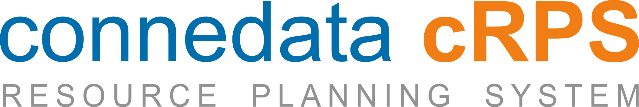   InhaltsangabeZeichnungsnummernverwaltung	3Zeichnungsdatensätze anlegen	4Eindeutige Zuordnung Artikel	5  Zeichnungsnummernverwaltung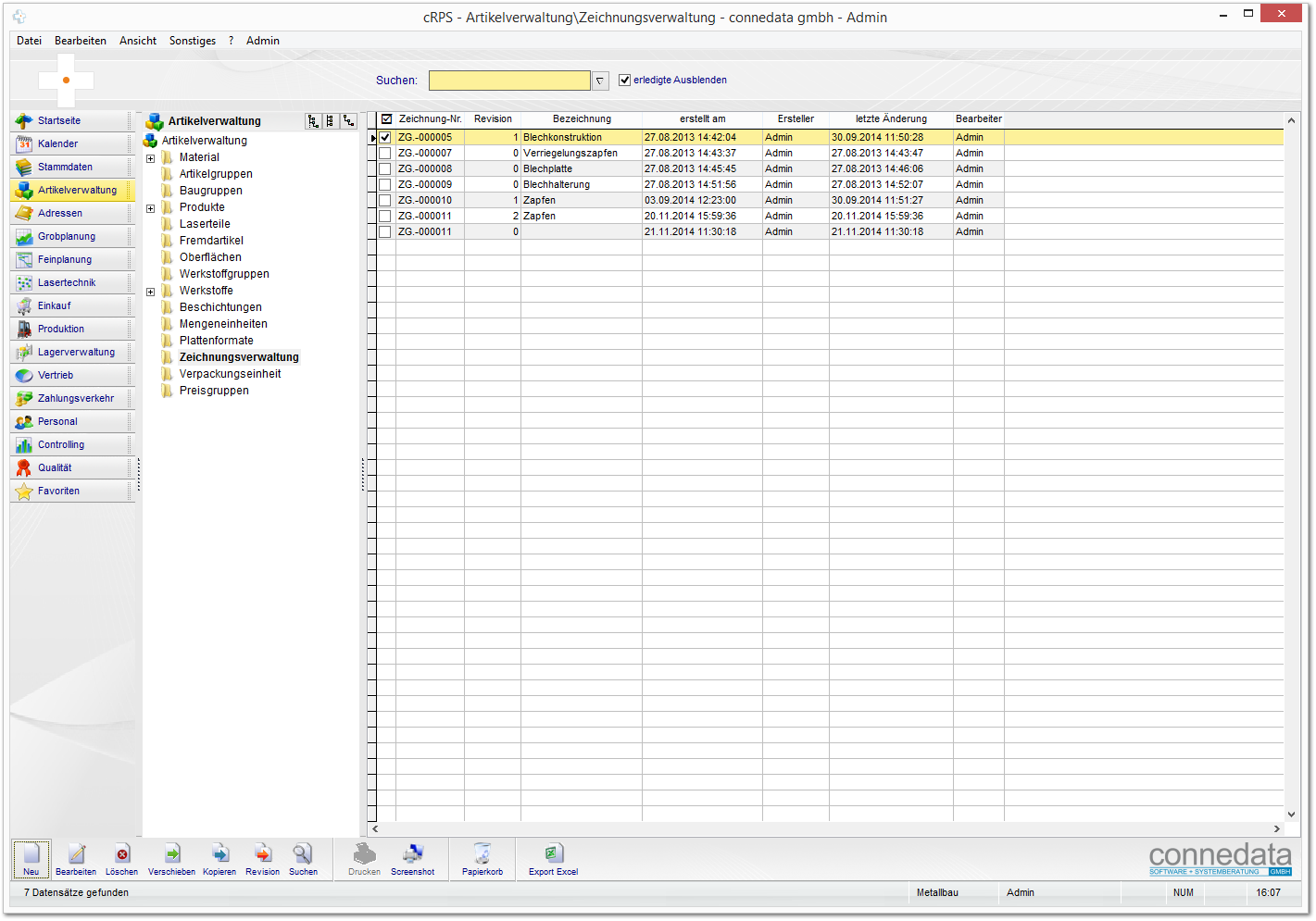   Zeichnungsdatensätze anlegen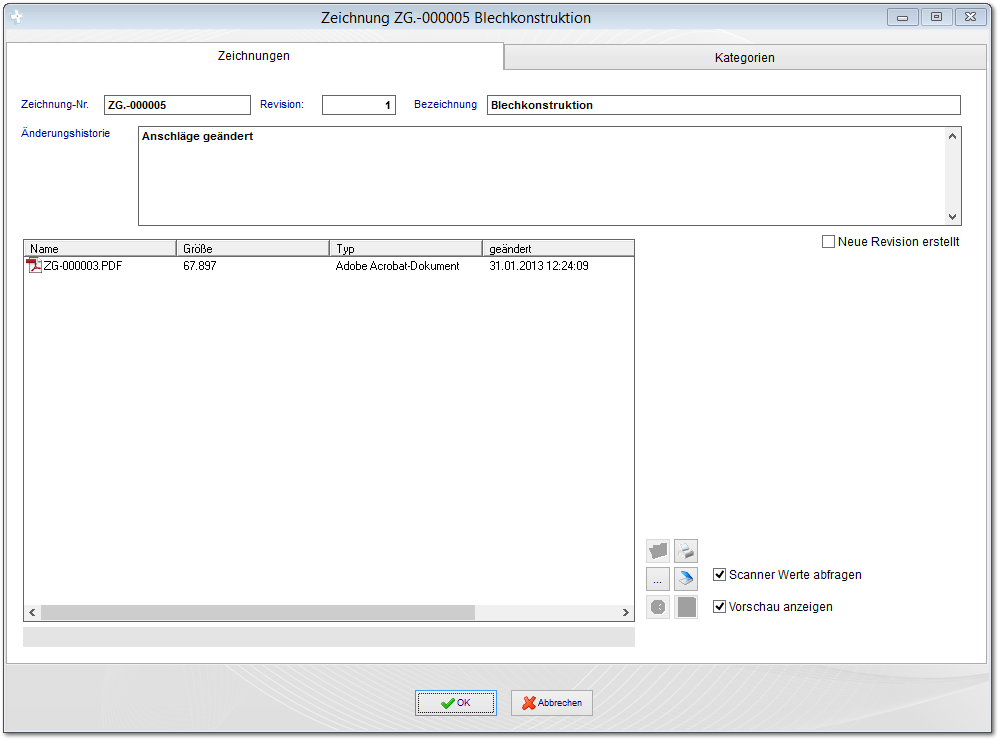   Eindeutige Zuordnung Artikel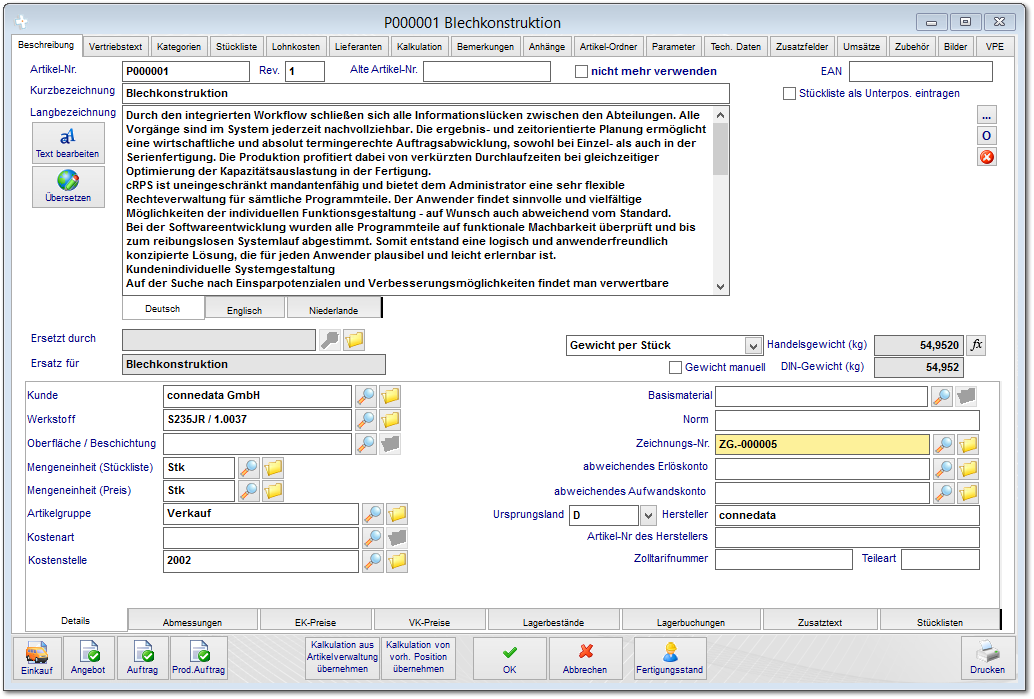 Notizen___________________________________________________________________________________________________________________________________________________________________________________________________________________________________________________________________________________________________________________________________________________________________________________________________________________________________________________________________________________________________________________________________________________________________________________________________________________________Unterschriften zur Kenntnisnahme._____________________________		_____________________________Datum:						Datum: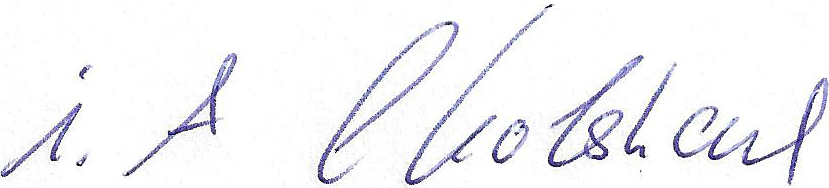 _____________________________		_____________________________Kunde				 			connedata GmbH							Software+SystemberatungUnternehmen:Anschrift:Projektverantwortliche(r):Telefon / E-Mail:Besprechungstermin:Teilnehmer:erfolgt 
am:versendet am:erhalten am: archiviert am:Schulung Artikel:Schulungsunterlagen ausgegeben:Schulung Beurteilungsbogen: